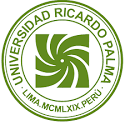 FORMATO DE AUTORIZACIÓN PARA EL ACCESO A INFORMACIÓN ACADÉMICA PARA PADRES DE FAMILIAYo, [Nombre del alumno] , identificado con DNI N° [Número de DNI] , en calidad de estudiante de la Universidad Ricardo Palma, por la presente autorizo expresamente a la Universidad Ricardo Palma para que facilite el acceso a [Nombre del padre o tutor legal] , identificado con DNI N° [Número de DNI] ,  en su condición de mi padre/tutor legal, a la información detallada de mi desempeño académico almacenada en la base de datos de la institución.Entiendo que esta autorización se otorga en cumplimiento con la Ley N° 29733, Ley de Protección de Datos Personales y su Reglamento, aprobado por Decreto Supremo N° 003-2013-JUS.Declaro haber sido informado previamente acerca del tratamiento de mis datos personales y acepto de forma voluntaria que la universidad comparta dicha información con mi padre/tutor legal con el fin exclusivo de brindar un seguimiento adecuado a mi desarrollo académico.Nombre del alumno:	 ____________________________Fecha de realización:	 ____________________________Firma del alumno:  		 ____________________________